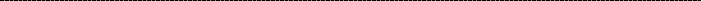 Návrh na plnenie kritériípredložený v rámci zadávania zákazky s nízkou hodnotouna predmet zákazky:„Dodávka CNC obrábacieho stroja“pre:DEWEX, s.r.o., Pstruša 802, 96212 Vígľaš, IČO: 47488701.Predkladá uchádzač:Plnenie kritériíV .............................. dňa ......................Názov:Sídlo:IČO:Internetová adresa:Fax:Kontaktná osoba:Kontaktná osoba:Kontaktná osoba:Kontaktná osoba:Meno a priezvisko:Meno a priezvisko:Mail:Telefón: Kritérium - Celková cena .Celková zmluvná cena v euráchSpôsob určenia ceny.Ak uchádza č nie je platcom DPH, upozorní na túto skutočnos ť, uvedie cenu bez DPH asadzbu DPH 0 %.Vyhodnocovaná bude konečná cena, teda cena, ktorú verejný obstarávateľ skutočne uhradíza predmet zákazky a to bez ohľadu na to, či je uchádzačom platca alebo neplatca DPH.Cena bez DPH :Cena s DPH: 